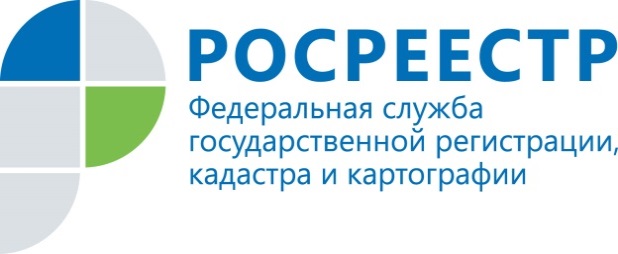 В Республике Коми продолжаются комплексные кадастровые работыВ Республике Коми комплексные кадастровые работы проводятся с 2018 года. В ходе комплексных кадастровых работ уточняются границы земельных участков, местоположение зданий, уточняются характеристики объектов недвижимости, выявляются неучтенные объекты, исправляются массовые реестровые ошибки.По итогам выполнения комплексных кадастровых работ актуальные сведения вносятся в Единый государственный реестр недвижимости (ЕГРН). За эти годы комплексные кадастровые работы были проведены на территории муниципальных образований: ГО «Сыктывкар», ГО «Ухта», ГО «Вуктыл», МР «Сыктывдинский», МР «Корткеросский», МР «Ижемский»В результате проведенных комплексных кадастровых работ уточнены границы на территории 236 кадастровых кварталов, внесены в ЕГРН актуализированные сведения о более 45 тыс. объектах недвижимости.В 2022 году проведение комплексных кадастровых работ запланировано в 83 кадастровых кварталах на территории 7 муниципальных образований республики: в городах Сыктывкар, Ухта, Вуктыл, Сыктывдинском районе и впервые - в Усть-Цилемском, Усть-Куломском и Прилузском районах.На эти цели из бюджетов разных уровней выделено 19,2 млн рублей, из которых 6,4 млн рублей - средства федерального бюджета."Внесение сведений в ЕГРН приведет к повышению уровня юридической защиты прав и законных интересов правообладателей земельных участков, снижению количества земельных споров, созданию благоприятного инвестиционного климата в Республики Коми", - пояснил первый заместитель председателя Комитета Республики Коми имущественных и земельных отношений А. Майер. 